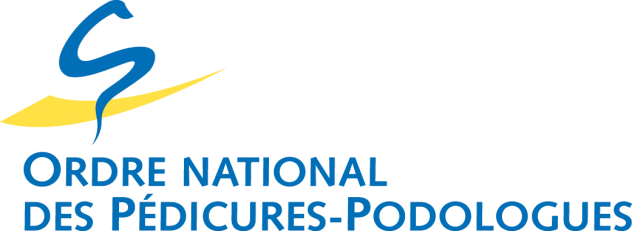 Nom :Prénom :N° Ordre: Adresse cabinet:CP:			Ville:Adresse courriel :Tel :Date D.E.:                                                       Je certifie sur l’honneur l’exactitude des renseignements portés sur ce document.Le : Les conseillers ordinaux								le Titulaire du cabinetNom prénom et signatureNoms prénoms et signaturesRéférence aux RECOMMANDATIONS OPPOSABLESouinonAttestation 77 :Reçue conformité attestéeAttestation 77 :Reçue non-conformité déclaréeAttestation 77 :Non reçueBail ou titre de propriétéReçu / non reçuAssurance RCPReçue / non reçueContrat Élimination DASRIAssurance locaux professionnels Description OUI NON Observations  LocauxLocauxLocauxLocauxPrésence parking proche ou privéPlaque professionnelle conformeSignalisation intermédiaireEntrée – Réception – AccueilLa confidentialité est-elle assurée ?Salle d'AttenteLa confidentialité est-elle assurée ?Salle des soins et examensLa confidentialité (isolation phonique et visuelle)   est-elle assurée ?Sol CarrelageParquet Sol synthétiqueMoquetteAutreMurs PeintureTextilesCarrelage Papier peint vinyleAutrePoint d’eau « hygiène des mains » Dans la salle ou espace de soin instrumentalDistribution d'eau manuelle Distribution d'eau automatiqueDistributeur savonSolution hydro alcoolique Essuie-mains jetablesPièce de fabrication des orthèses et autres appareillages podologiquesPièce distincte  AérationFenêtreVentilation mécanique de type VMCAspiration zone d'encollageTouret avec captation et récupération des poussièresÉquipement salle de soins et d'examensÉquipement salle de soins et d'examensÉquipement salle de soins et d'examensÉquipement salle de soins et d'examensUnit fixeMicromoteur pneumatique ou électrique   Porte instrument rotatif autoclavablePiece à main droiteContre-angleTurbineSeringue air/eauAspirationFauteuil patient avec jambières articuléesÉlectriqueMécaniqueÀ pompe hydrauliquePosition "Trendelenburg"Siège praticienMeubles rangement Surfaces lisses Petit outillage ( pinces, gouges, lames bistouris…)		Meuble pour les produits pharmaceutiquesVérification dates péremptionStockage et conditionnement du petit matérielSachetsPlateauxCassettesTable d'examen ou fauteuil patient permettant la position allongée (Trendelenburg)Appareil de visualisation des empreintesSystème de prise d'empreintesZone d'analyse de la marche (4m minimum) ou tapis de marche ou de course sécuriséPré désinfection - stérilisationPré désinfection des surfaces de travail entre chaque patientBio nettoyage du sol Pré désinfection DM Bac(s)Produits nettoyage et désinfectionNettoyage DM Manuel Ultrasons Automatisé Stérilisateur DMAutoclave vapeur d’eauExternalisationAutre (préciser) Instruments rotatifsPré désinfectionNettoyageStérilisation instruments rotatifsAutomate AutoclaveAutre (préciser)Plateaux à usage uniqueRegistre Traçabilité StérilisationPraticienPraticienPraticienPraticienTenue professionnelle Tunique / Blouse Surblouse ou tablier (soins mouillants)PantalonGants Masque Chaussures réservées au cabinet Calot ou charlotteDossiers médicauxDossiers médicauxDossiers médicauxDossiers médicauxDossiers papierDossiers informatisésAffichageAffichageAffichageAffichageDossiers médicaux information RGPDInformation des honoraires pratiquésAffichage en salle des soins/consultation ou salle d’attenteExistence SITE INTERNETSi OUI: rubrique "Information sur les honoraires"?